BAB IVPEMAPARAN HASIL PENELITIANDeskripsi Data PenelitianSejarah Berdirinya Madrasah Hidayatul Mubtadi-ien Desa. Ariyojeding – Kec. RejotanganCikal bakal berdirinya madrasah Hidayatul Mubtadi-ien yang berada di desa Ariyojeding – Rejotangan Tulungagung dimulai dari sebuah langgar kecil yang diasuh oleh Alm. Bapak Munaji ( Alm. KH. Hasan Umar ). Awal mula berdiri langgar yang terletak di halaman rumah Alm bapak H. hasan Umar yaitu pada tahun 1965, di dusun dungmanten desa Aryojeding ada peristiwa hancurnya punden ludes dengan tanah diakibatkan terkena bencana. Setelah itu masyarakatTerkait dengan awal mula berdirinya Madrasah Hidayatul Mubtadi-ien  Ariyojeding, dipreoleh keterangandari seorang Pembina Madrasah Hidayatul Mubtadi-ien  Sebagai Berikut?Ariyojeding adalah terkenal dengan desa muslim, bahkan terkenal NU nya. Sebab pada zaman belanda telah berdiri pondok pesantren. Pesantren tersebut pada akhirnya tidak bisa berkembang, bahkan mati. Sepeninggal pesantren, yang masih tersisa adalah  sebuah masjid kuno dan tertua kedua setelah masjid jami’ kecamatan. Disamping itu, islam hanya berkembang di dukuh jeding kidul dan dukuh jeding lor. Padahal desa aryojeding terdiri dari 5 (lima) dukuh. Untuk dukuh gludug, aryoblitar dan dungmanten islam tidak bekembang, karena penduduknya mayoritas tersangkut “PKI”. Jadi ketiga dukuh tersebut terkenal dengan islam abangan. Sebenarnya, tokoh-tokoh islam waktu itu setelah runtuhnya PKI,berusaha mendirikan madrsaha diniyah. Termasuk di masjid tua peninggalan Pondok pesantren dulu dan juga di masjid-masjid lain.namun tidak ada yang berhasil. Kemudian dukuh dungmanten yang saat itu belum ada masjidnya, berusaha mendirikan madrasah diniyah. Bermodalkan sebuah langgar kecil dan kumuh Alm. mbah Monaji/KH.Hasan umar, dimulailah Madrsah diniyah itu. Tokoh-tokoh yang menjadi aktor berdirinya Madrasah diniyah diantaranya : Mbah Mispani, KH. Hasan Umar (Alm), bapak Samad Mustono, bapak Sukadi Salim, dan bapak Arief zainun. Madrasah Hidayatul Mubtadi-ien berdiri pada tahun 1980 ( Piagam LP. Ma’arif NU dan DEPAG )  setelah berdiri Madrasah diniyah, dimulailah proses belajar mengajar (mengaji). Dan ternyata bisa berjalan sampai sekarang. Dan alhamdulillah, setelah madin hidup dan bisa jalan, santrinya semakin lama semakin bertambah banyak. Akhirnya berdiri masjid untuk Jum’atan yang berada satu lokasi dengan Madin tersebut. Asal mula masjid tersebut adalah langgar kecilnya Alm. Mbah monaji/KH.Hasan Umar. Langgar tersebut menjadi masjid pada tahun 1983, tiga tahun setelah madin berdiri.  Masjid dan madin tersebut adalah wakaf dari Alm.Mbah Monaji/KH.Hasan Umar. Beliau orang dari daerah surabaya. Kemudian menikah dan tinggal di Ariyojeding. Adapun saudara-saudara dari Alm. KH. Hasan Umar adalah :KH. Hasan Umar 		(Ariyojeding)KH. Imam Syuhada’ 	(Jember)Abd. Shomad Mustono	(Ariyojeding)H. Imam Masykur		(Ariyojeding)Adapun hasil wawancara peneliti dengan bapak Mispani Mengenai Latar Belakang Berdiri Madrasah Hidayatul Mubtadi-ien   ada yang menguatkan lagi salah satu sesepuh masyarakat Desa Ariyojeding terkait sejarah berdirinya“Kira-kira pada tahun 1966 Alm H. ramli, Pak bayan Tukirin, Pak Kasim, pak Museri, Pak Muridi, dan Pak Monaji ( Alm. KH. Hasan Umar ) berjuang mendirikan langgar kecil yang terkenal di desa Aryojeding dengan nama Langgar “Kloneng (langgar dengan setengah dinding diatasnya disambung dengan Anyaman dari Bambu (gedek)”. Setelah langgar berdiri kokoh,maka oleh masyarakat Dungmanten langgar tersebut di beri nama langgar “ Eleng-Eleng“. Tidak begitu jelas kenapa langgar tersebut dinamakan langggar Eleng-eleng. Namun menurut salah satu sumber, nama tersebut diambil karena sejarah itu harus tetap di eleng-eleng , supaya tetap bisa mengingat perjuangan orang-orang terdahulu. Supaya dapat menjadikan contoh dan pedoman dalam  berjuang didaerah Dungmanten.Dan setelah resmi terdaftar barulah sekarang Madrasah Hidayatul Mubtadi-ien  membuka pendaftaran santri baru bagi masyarakatLetak Geografis madrsah Hidayatul Mubtadi-ien Menurut Pengamatan penulis, letak geografis madrsah Hidayatul Mubtadi-ien adalah :Madrasah Hidayatul Mubtadi-ien berasada disebelah timur MtsN Ariyojeding. Sebelah timur dari Madrasah Hidayatul Mubtadi-ien sekitar 500 M terdapat Balaidesa Aryojeding. Disamping kanan kiri madrasah terdapat toko dan pemukiman masyarakat yang notabenya adalah pedagang dan berwirausaha.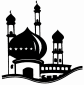 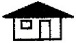 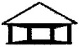 Berdasarkan data-data di atas, terlihat bahwa Madrasah Hidayatul Mubtadi-ien berada di lokasi yang strategis, selain berada di dekat pasar dan pertokoan, juga berada di Jalan Raya yang masuk jalur kepropinsi, 4Km kearah timur menuju pemerintahan kecamatan dengan sarana dan transfortasi yang mudah dijangkau. Di samping itu juga tidak jauh dari lembaga pendidikan formal dan lembaga pendidikan agama dari berbagai jenjang pendidikan dari berbagai penjuru, sehingga mempermudah masyarakat mencari tambahan ilmu agama dan juga melakukan aktifitas keseharian.Dari hasil wawancara, peneneliti menjelaskan tentang  Madrasah Hidayatul Mubtadi-ien , bahwasanya ciri dari Madrasah Hidayatul Mubtadi-ien yang masih dipertahankan adalah : Ustadz / Guru sebagai tokoh utama, pimpinan dan pembina madrasah Hidayatul Mubtadi-ien .Masjid sebagai sarana ibadah dan pusat kehidupan madrasah serta pusat kegiatan.Lokal kelas sebagai tempat kegiatan belajar mengajar (KBM) dan juga tempat Musyawarah.Balahan sebagai salah satu metode pengajaran dalam penyampaian kitab kuning.Balahan,Sorogan sebagai metode pengajaran utama.Struktur KepengurusanManajemen pengelolaan Madrasah Hidayatul Mubtadi-ien di tata sangat rapi dan efisien. Dapat dikatakan bahwa di Madrasah Hidayatul Mubtadi-ien telah diterapkan sistem pengelolaan pesantren dengan manajemen yang rapi dan modern tetapi tetap dengan mempertahankan nilai-nilai Salafnya.Struktur kepengurusaan di Madrasah Hidayatul Mubtadi-ien , yakni struktur pengurus komite Madrasah, struktur pengurus TPQ, dan struktur pengurus Madrasah Hidayatul Mubtadi-ien .Bagan 4.1Struktur OrganisasiStruktur pengurus  komite Madrasah Hidayatul Mubtadi-ien    Bagan 4.2Struktur Organisasi MHM Keadaan Santri, Badal dan Ustadz/GuruKeadaan santri dan Ustadz-ustadz Madrasah Hidayatul Mubtadi-ien Jumlah santri yang menuntut ilmu di Madrasah Hidayatul Mubtadi-ien adalah 125 orang. Dari jumlah tersebut, santri yang kelas 1 ada 31 orang, kelas 2 ada 37 orang, kelas 3 ada 26 orang, kelas 4 ada 7 orang, kelas 5 ada 12 orang, kelas 6 ada 12 orang. Para santri disamping belajar ilmu agama, mereka juga di didik berbagai macam skill keterampilan seperti kaligrafi, pencak silat dan juga seni rebana. Para santri tersebut dalam kegiatan belajar mengajar dibimbing oleh  15 orang ustadz. Latar belakang pendidikan ustadz adalah lulusan SLTA dan Sarjana S1 serta alumni pondok pesantren.Tabel 4.3Data Dewan Asatidz Madrasah Hidayatul Mubtadi-ien \Program pengembangan madrasah Hidayatul Mubtadi-ien dalam upaya meningkatan kualiatas Santri:Madrasah diniyah, madrasah ini khusus untuk mempelajari ilmu ilmu agama islam. Sistem pembelajaran lembaga ini menggunakan system salafi yang mana selain menimba ilmu agama santri di wajibkan untuk menghafal materi tertentu yang dianggap penting dan sebagai alat untuk memahami lebih dalam ilmu pengetahuan islam seperti ilmu-ilmu nahwu dan Shorof. Pelajaran yang diberikan dalam lembaga ini diatur sedemikian rupa sesuai dengan tingkat kesinambungan antara pelajaran yang satu dengan yang lainnya dengan tingkatan kelas santri tersebut. Sehingga proses pembelajaran santri mudah mengetahuinya.Metode pelajaran dalam madrasah ini menggunakan metode ala salaf. Masuk santri langsung lalaran kemudian membaca secara bergantian.Sebelum masuk pelajaran ada Tanya jawab tentang pelajaran yang kemarin.Di luar kelas dan masih dalam lingkup madrasah diniyah setiap sorenya mulai pukul 14.00-17.00.WIB untuk santri TPQ, dan pukul 18.45-19.00.WIB untuk santri  Madrasah Hidayatul Mubtadi-ien itu identik dengan hafalan, untuk meningkatkan pemahaman dari ilmu nahwu dan shorof .  Penyediaan Perpustakaan		Untuk memberikan stimulus keilmuan bagi santri madrasah Hidayatul Mubtadi-ien, dilakukan dengan senantiasa memberikan motivasi untuk gemar membaca.Untuk menjembatani hal tersebut, pihak madrasah Hidayatul Mubtadi-ien telah menyediakan ruang perpustakaan yang komprenhensif, walaupun dengan koleksi buku yang masih terbatas.Dari perpustakaan inilah diharapkan potensi-potensi intelektual santri akan semakin terasah, sehingga out put yang dihasilakan madrasahyang salami. Penataan Manajemen dan AdministrasiSistem evaluasi madrasah diniyah ini menggunakan sistem semester, jadi dalam satu tahun terdapat dua semester, yaitu semester pertama dan kedua. Salah satu syarat yang harus di penuhi santri mengikuti semester adalah memenuhi administrasi keuangan dan koreksi Kitab dengan baik, sesuai dengan tingkatanya dan sebanyak telah ditetapkan oleh pengurus madrasah diniyah.Misalnya untuk tingkat ibtidak harus membayar administrasi sebesar 5000,  Peningakatan mutu santri madrasah Hidayatul Mubtadi-ien yang menjadi sentralnya adalah Ustadz / guru, ustadz dan ustadzah dari berbagai pengurus madrasah Hidayatul Mubtadi-ien .Setiap porsenil madrasah Hidayatul Mubtadi-ien  ditekankan untuk selalu meningkatkan kinerjanya dan inovatif dalam menjalankan tugasnya.upaya guru madrasah Hidayatul Mubtadi-ien dalam meningkatkan kualitas santri. Dalam memenuhi  kebutuhan teknis dan operasional dalam memenuhi kebutuhan santri serta  dalam meningkatkan kualitas santri dan demi terlaksananya kegiatan-kegiatan santri, dalam pendidikan dan pembelajaran, pendidikan skill, serta kegiatan penunjang lainnya, madrasah Hidayatul Mubtadi-ien mengupayakan berbagai usaha dengan hal sebagai berikut: Mencari Donatur perorangan yang peduli terhadap madrasahBOM (Biaya Operasional Madrasah)Sumbangan PartisipasiSarana PrasaranaFasilitas yang tersedia di Madrasah Hidayatul Mubtadi-ien untuk saat ini meliputi : Gedung Madrasah, masjid, perpustakaan, ruang kantor, koperasai. Disamping itu juga ada sarana prasarana lain yang mendukung pelaksanaan pendidkan agama di lembaga ini, yang bisa di bilang sebagai barang inventaris.Tabel 4.1Daftar inventaris Madrasah Hidayatul Mubtadi-ien PAPARAN DATAUpaya Guru dalam upaya meningkatkan kualitas Santri dalam Pelaksanaan Pembelajaran. Persiapan pembelajarandalam melaksanakan kegiatan belajar – mengajar secara efektif dan efesien, para guru Madrasah Hidayatul Mubtadi-ien melakukan persiapan yang berkaitan dengan materi pembelajaran yang akan disampaikan kepada para santri. Untuk memenuhi kebutuhan para santri, pemilihan materi, identifikasi teknik – teknik pembelajaran, merencanakan aktivitas pembelajaran, memberikan motivasi, dan persiapan aktivitas terakhir yaitu evaluasi pembelajaran. para guru – guru Madrasah Hidayatul Mubtadi-ien mempersiapkan dirinya dengan membuat perencanaan yang baik dan dapat menyelenggarakan proses pembelajaran yang ideal. Mengidentifikasi kebutuhan santri, tujuan yang hendak dicapai, berbagai skenario dan strategi yang relevan digunakan untuk mencapai tujan, dan kriteria evaluasi.Bentuk persiapan guru – guru misalnya, dengan mempelajari perencanaan dan jurnal pembelajaran yang bersifat tertulis yang harus dilaporkan setiap minggunya dari Lembaga pendidikan Ma’arif  kec. Rejotangan, Meningkatan prestasi belajar SantriDalam pelaksanaan meningkatkan prestasi belajar Santri, Dalam upaya membantu santri yang kurang mampu dalam belajar, Madrasah Hidayatul Mubtadi-ien memcoba membuat trobosan dengan menekankan pembelajran secara individu, dan sitem kolmpok gar dalam proses meningkatkan prestasi belajar santri bisa di ukur tingkat prestasinya dan memberi bantuan belajar kepada siswa yang kurang mampu. Hal ini bertujuan untuk melayani mereka yang memiliki kompetensi dibawah rata-rata agar mereka dapat mencapai standar minimal dari kompetensi yang telah dilakukan. Penggunaan Metode Upaya selanjutnya yang dilakukan Madrasah Hidayatul Mubtadi-ien meningkatkan prestasi belajar siswa yaitu dengan menggunakan metode ceramah dan Tanya jawab, yang bertujuan untuk membantu anak-anak dalam menyelesaikan masalah dan memecahkannya. Disamping itu, metode ceramah dan Tanya jawab juga merupakan cara untuk memberikan pengertian dan menstimulasi santri untuk memperhatikan, menelaah dan berpikir tentang suatu masalah unttuk selanjutnya menganalisis masalah tersebut sebagai upaya memecahkan masalah. Evaluasi Guru Madrasah Hidayatul Mubtadi-ien dalam Pembelajaran santriPara guru Madrasah Hidayatul Mubtadi-ien dalam mengevaluasi hasil belajar santri dapat dilakukan melalui berbagai model evaluasi pembelajaran. Diantaranya melalui bentuk pengamatan, bentuk tulis, lisan, dan praktik, tes lisan. Sementara peranan evaluasi kurikulum adalah (a) menetapkan hasil belajar murid, yang biasanya dilakukan oleh guru dengan tes, mengukur prestasi belajar, dan (b) menetapkan nilai kurikulum itu sendiri, apakah kurikulum memenuhi tujuan yang diharapkan, apakah kurikulum cocok untuk murid, apakah pemilihan metode tepat, apakah bahan dipilih dengan sebaiknya, menetapkan dan mempertimbangkan keuntungan dan penerapan atau praktik kurikulum di sekolah ditinjau dari segi administrasi dan organisasi.Tabel 4.3Agenda Kegiatan Harian Santri Madrasah Hidayatul Mubtadi-ien Untuk menjaga ketertiban dan keamanan serta untuk melancarkan pelaksanaan pendidikan, maka di buat peraturan/tata tertib yang hurus di jalankan oleh seluruh santri.   Materi KependidikanDalam upaya efisiensi dan efektifitas pendidikan madrasah Hidayatul Mubtadi-ien  menerapakan pendidikan Salafi. selain itu juga terdapat taman pendidikan Al-Qur’an (TPQ) yang di ikuti oleh anak-anak dari lingkungan sekitar pondok. Seiring perkembangan zaman, madrasah Hidayatul Mubtadi-ien  sangat responsive dalam memenuhi tuntutan dan kebutuhan masyarakat. Dalam hal ini diwujutkan materi kurikulum yang siap meningkatkan santri dalam pelaksanaan Pembelajaran.Tabel 4.4Materi Pelajaran Diniyah Tingkat IbtidaiyahTabel 4.4.1 Kelas  I Ibtidaiyah (Ula) Tabel 4.4.2  Kelas II Ibtidaiyah (Ula)Tabel 4.4.3Kelas III  Ibtidaiyah (Ula)Tabel 4.4.4Kelas IV IbtidaiyahTabel 4.4.5Kelas V IbtidaiyahTabel 4.4.6Kelas VI Ibtida’iyahUpaya Guru dalam upaya meningkatkan kualitas Santri dalam pelaksanaan Skill Ketrampilan. Dalam pemaparan peneliti tentang Keterampilan di madrasah Hidayatul Mubtadi-ien  merupakan pelajaran, yang memberikan kesempatan kepada santri untuk terlibat dalam berbagai pengalaman apresiasi maupun pengalaman berkreasi untuk menghasilkan suatu kesenian  yang bermanfaat langsung bagi kehidupan santri. Melalui keterampilan, seperti kaligarfi, pencak silat dan seni rebana santri melakukan interaksi dengan mengasah dan mempelajari skill ketrampilan yang ada di lingkungan madrasah disesuaikan dengan minat dan potensi yang dimiliki oleh santri. dan kemudian berkreasi menciptakan berbagai apalikasi sehingga diperoleh pengalaman. semua santri mutlak atas kemauannya sendiri dan didukung para Ustadz Beberapa ketrampilan diberikan kepada santri di madrasah Hidayatul Mubtadi-ien  bertujuan agar ketika kembali ke masyarakat santri dapat mengamalkan kemandirian yang diperoleh di madrasah Hidayatul Mubtadi-ien  selain bekal ilmu agama juga dipandu dengan potensi dan ketrampilan. Sehingga santri mampu hidup secara mandiri di tengah-tengah masyarakat, juga untuk membuka wawasan berpikir keduniaan. apresiatif dan pengalaman kreatif. Pemberian ketrampilan merupakan bekal yang sangat bermanfaat bagi santri bila terjun di masyarakat nantiTemuan Penelitian Upaya Guru dalam meningkatkan Kualitas Santri dalam pelaksanaan Pembelajaran Madrasah Hidayatul Mubtadi-ien Dari data yang diperoleh menunjukkan bahwa pelaksanaan pembelajaran telah berjalan dengan baik. Terkait pelaksanaan pembelajran, upaya-upaya Madrasah Hidayatul Mubtadi-ien  untuk meningkatkan Kualitas santri  Santri adalah:Memilih materi, merencanakan aktifitas pembelajaran, Memberikan motovasi, serta evaluasi pembelajaran dengan mempelajari perencanaan.Menerapkan efisiensi dan efektifitas pendidikan Madrasah Hidayatul Mubtadi-ien  dengan meningkatkan prestasi belajar santri dengan baik. Metode pembelajaran yang telah diterapkan Madrasah Hidayatul Mubtadi-ien  adalah pola pembelajaran dengan system ceramah dan Tanya jawab dengan menelaah dan berfikir tentang suatu masalah selanjutnya menganalisis, upaya memecahkan masalah.Untuk evaluasi dalam pembelajaran santri dengan pengamatan bentuk tulis, lisan dan praktik tes dan peranan evaluasi kurikulum..upaya Guru dalam meningkatkan Kualitas Santri dalam pelaksanaan Skill pembelajaran Madrasah Hidayatul Mubtadi-ien Dari data peneliti peroleh dalam pelaksanaan skill ketrampilan, seperti santri lebih banyak dituntut diri nya sendiri dalam mengembangkan potensi yang dimiliki dalam pelaksaaan, tersebut Madrasah Hidayatul Mubtadi-ien  member skill ketrampilanSkill ketrampilan kaligrafi Pencak silatSeni rebana.PembahasanDari Pembahasan  diatas,  bahwa Upaya guru dalam meningktakan kulitas santri Madrasah Hidayatul Mubtadi-ien  dalam pelaksanaan pembelajaran adalah dengan memberikan respon yang positif tuntunan kebutuhan masyarakat di era globalisasi, berbagai Pembelajaran telah dilakukan dalam kerangka untuk meningkatkan kualitas santri, sehingga out pot yang yang dihasilkan oleh Madrasah Hidayatul Mubtadi-ien  benar-benar kompetetif sehingga pembelajaran-pembelajran tersebut dengan menggunakan pemilihan materi pembelajaran, serta meningkatkan prestasi santri dengan baik melalui sistem ceramah dan tanya jawab, mengevaluasi dalam pembelajaran santri dengan pengamatan bentuk tulisan dan praktek tes dan peranan evaluasi kurikulum.Dalam pembahasan diatas peneliti dapat mengambil diuraikan bahwa Upaya guru dalam meningktakan kulitas santri Madrasah Hidayatul Mubtadi-ien  dalam pelaksanaan skill ketrampilan adalah memberikan skill ketrampilan dalam bidang seperti kaligrafi, pencak silat dan juga seni rebana, santri mencoba melakukan interaksi dengan mengasah dan mempelajari skill ketrampilan yang ada di lingkungan madrasah agar ketika kembali ke masyarakat santri dapat mengamalkan kemandirian yang diperoleh.NoNama GuruNIPAlamat Rumah1Arief ZainunPembina-Ariyojeding2Jazuli ABDPembinaAriyojeding3Saiful Mu’idkurikulumAriyojeding4SumaniKepala madrasah UlaAriyojeding5Ahmad zainiGuruTulungagung6Ahmad KhoiriGuruAriyojeding7Bambang RiyantoGuru tharehAriyojeding8Shokibul Umar A.MaBlimbing9Afhadi Nasrulloh-Ariyojeding10Habib Mustofa-Ariyojeding11Warsi-Ariyojeding12Alimatul Afidah-Ariyojeding13Khoirul Mukaromah-Ariyojeding14Nurun Adin Susanna-Ariyojeding15Muhammad Kholis-TulungagungNoNama BarangJumlah1231.Jen set1 unit2.komputer1 unit3.KoperasiAsset sekitar 7 Jutaan4.Masjid15.Sound sistem26.Gedung Madrasah10 Ruang7.PerpustakaanKoleksi buku 100 eksNoWaktuWaktu1.14:00-14:15Santri masuk tadrus Al-qur’an2.14:15-14:45Mengulang bacaan kitab kemaren3.14:45-15:30pengajian  Al-Qur’an 4.15:30-15:45Istirahat Pulang5.15:45-16:00Tadharus Kitab6.16:00-16:30Pengajian kitab7.16:30-17:00Sholat Ashar Berjama’ah8.17:00-18:30-9.18:45-19:20Pengajian Kitab I1019:20-20:00Pengajian Kitab II11.20:00-20:15Sholat isya’12.20:15-Istirahat PulangNOBidang StudyNama Kitab1231القرآنجز عمّ2أخلاقعودى سوسيلا3أخلاق ألالاتنال4فقهتربية الصبيان5تجويدهداية الصبيان6لغة العربيةرأس سيراهNOBidang StudyNama Kitab1237توحيدعقيدة العوام8خط/ إملاءنوليس فيكونNOBidang StudyNama Kitab1231القرآنجز عمّ2تجويدتحفة الأطفال3نحوثبروى4أخلاقمطلب5توحيدتوحيد جوان6لغة العربيةلغة العربية7فقهمبادئ الفقهية ج.1,2NOBidang StudyNama Kitab1231نحوالأجرومية2توحيدتجان الدرارى3فقهمبادئ الفقهية ج.۳,٤NOBidang StudyNama Kitab1234صرفقواعد الصرفية5صرفالأمثلة التصريفية6صرفقواعد الإعلالNO Bidang StudyNama Kitab1231نحوالعمريطى2فقهالتقريب3توحيدجواهر الكلامية4صرفقواعد الصرفية5صرفالأمثلة التصريفية6صرفإعلال اللغوىNOBidang StudyNama Kitab1231نحوالفية2حديثجواهر البخارى3فقهفتح القريب4أخلاقتعليم المتعلمNOBidang StudyNama Kitab1235فقهرسالة المحيضNOBidang StudyNama Kitab1231نحوالفية2حديثجواهر البخارى3فقهفتح القريب